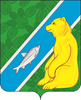 В соответствии с пунктом 2 части 4 статьи 19 Федерального закона от 05.04.2013 N 44-ФЗ «О контрактной системе в сфере закупок товаров, работ, услуг для обеспечения государственных и муниципальных нужд», руководствуясь Постановлением Правительства Российской Федерации от 02.09.2015 N 926 «Об утверждении общих правил определения требований к закупаемым заказчиками отдельным видам товаров, работ, услуг (в том числе предельных цен товаров, работ, услуг)»:Утвердить правила определения требований к закупаемым органами местного самоуправления муниципального образования городское поселение Андра и подведомственными муниципальными учреждениями отдельным видам товаров, работ, услуг (в том числе предельных цен товаров, работ, услуг) согласно приложению, к настоящему постановлению.Обнародовать настоящее постановление путем размещения в сети Интернет на официальном сайте городского поселения Андра www.andra-mo.ru. Контроль за выполнением постановления возложить на заместителя главы администрации городского поселения Андра.Глава городского поселения Андра                                                                          О.В. ГончарукПравила определения требований к закупаемым органами местного самоуправления муниципального образования городское поселение Андра и подведомственными муниципальными учреждениями отдельным видам товаров, работ, услуг (в том числе предельных цен товаров, работ, услуг)Правила определения требований к закупаемыми органами местного самоуправления муниципального образования городское поселение Андра и подведомственными муниципальными учреждениями отдельным видам товаров, работ, услуг (в том числе предельных цен товаров, работ, услуг) (далее - Правила) устанавливают порядок определения требований к закупаемым органами местного самоуправления муниципального образования городское поселение Андра и подведомственными муниципальными учреждениями отдельным видам товаров, работ, услуг (в том числе предельных цен товаров, работ, услуг).Требования к закупаемым органами местного самоуправления, подведомственными муниципальными казенными и муниципальными бюджетными учреждениями (далее – муниципальные учреждения) отдельным видам товаров, работ, услуг (в том числе предельные цены товаров, работ, услуг) утверждаются Администрацией городского поселения Андра (далее – Администрация поселения) в форме перечня отдельных видов товаров, работ, услуг, в отношении которых устанавливаются потребительские свойства (в том числе характеристики качества) и иные характеристики, имеющие влияние на цену отдельных видов товаров, работ, услуг (далее – Ведомственный перечень).Ведомственный перечень составляется по форме согласно приложению 2 к настоящим Правилам на основании обязательного перечня отдельных видов товаров, работ, услуг, в отношении которых определяются требования к их потребительским свойствам (в том числе качеству) и иным характеристикам (в том числе предельные цены товаров, работ, услуг), предусмотренным приложением 1 к настоящим Правилам (далее - Обязательный перечень).В отношении отдельных видов товаров, работ, услуг, включенных в Обязательный перечень, в Ведомственном перечне определяются их потребительские свойства (в том числе качество) и иные характеристики (в том числе предельные цены указанных товаров, работ, услуг), если указанные свойства и характеристики не определены в Обязательном перечне.Администрация поселения в Ведомственном перечне определяет значения характеристик (свойств) отдельных видов товаров, работ, услуг (в том числе предельные цены товаров, работ, услуг), включенных в Обязательный перечень, в случае, если в Обязательном перечне не определены значения таких характеристик (свойств) (в том числе предельные цены товаров, работ, услуг).Отдельные виды товаров, работ, услуг, не включенные в Обязательный перечень, подлежат включению в Ведомственный перечень при условии, если средняя арифметическая сумма значений следующих критериев превышает 20 процентов:а) доля расходов Администрации поселения, муниципальных учреждений на приобретение отдельного вида товаров, работ, услуг для обеспечения муниципальных нужд за отчетный финансовый год в общем объеме расходов Администрации города, подведомственных муниципальных учреждений на приобретение товаров, работ, услуг за отчетный финансовый год;б) доля контрактов Администрации поселения, муниципальных учреждений на приобретение отдельного вида товаров, работ, услуг для обеспечения муниципальных нужд, заключенных в отчетном финансовом году, в общем количестве контрактов Администрации поселения, муниципальных учреждений на приобретение товаров, работ, услуг, заключенных в отчетном финансовом году.Администрация поселения при включении в Ведомственный перечень, не указанных в Обязательном перечне отдельных видов товаров, работ, услуг, применяет установленные пунктом 4 настоящих Правил критерии исходя из определения их значений в процентном отношении к объему осуществляемых Администрацией поселения, подведомственных муниципальных учреждений закупок.В целях формирования Ведомственного перечня Администрация поселения вправе определять дополнительные критерии отбора отдельных видов товаров, работ, услуг и порядок их применения, не приводящие к сокращению значения критериев, установленных пунктом 4 настоящих Правил.Администрация поселения при формировании Ведомственного перечня вправе включить в него дополнительно:а) отдельные виды товаров, работ, услуг, не указанные в Обязательном перечне и не соответствующие критериям, указанным в пункте 4 настоящих Правил;б) характеристики (свойства) товаров, работ, услуг, не включенные в Обязательный перечень и не приводящие к необоснованным ограничениям количества участников закупки;в) значения количественных и (или) качественных показателей характеристик (свойств) товаров, работ, услуг, которые отличаются от значений, предусмотренных Обязательным перечнем, и обоснование которых содержится в соответствующей графе приложения 2 к настоящим Правилам, в том числе с учетом функционального назначения товара, под которым для целей настоящих Правил понимается цель и условия использования (применения) товара, позволяющие товару выполнять свое основное назначение, вспомогательные функции или определяющие универсальность применения товара (выполнение соответствующих функций, работ, оказание соответствующих услуг, территориальные, климатические факторы и другое).Значения потребительских свойств и иных характеристик (в том числе предельные цены) отдельных видов товаров, работ, услуг, включенных в Ведомственный перечень, устанавливаются:а) с учетом категорий и (или) групп должностей работников Администрации поселения и подведомственных муниципальных учреждений, если затраты на их приобретение в соответствии с требованиями к определению нормативных затрат на обеспечение функций органов местного самоуправления, в том числе подведомственных муниципальных казенных учреждений, утвержденными правилами определения нормативных затрат, определяются с учетом категорий и (или) групп должностей работников;б) с учетом категорий и (или) групп должностей работников, если затраты на их приобретение в соответствии с требованиями к определению нормативных затрат не определяются с учетом категорий и (или) групп должностей работников, - в случае принятия соответствующего решения Администрацией поселения.Дополнительно включаемые в Ведомственный перечень отдельные виды товаров, работ, услуг должны отличаться от указанных в Обязательном перечне отдельных видов товаров, работ, услуг кодом товара, работы, услуги в соответствии с Общероссийским классификатором продукции по видам экономической деятельности.Предельные цены товаров, работ, услуг устанавливаются Администрацией поселения в случае, если требованиями к определению нормативных затрат установлены нормативы цены на соответствующие товары, работы, услуги.ОБЯЗАТЕЛЬНЫЙ ПЕРЕЧЕНЬ отдельных видов товаров, работ, услуг, их потребительские свойствам и иные характеристики, а также значения таких свойств и характеристикВЕДОМСТВЕННЫЙ ПЕРЕЧЕНЬ  отдельных видов товаров, работ, услуг, их потребительские свойства и иные характеристики, а также значения таких свойств и характеристик АДМИНИСТРАЦИЯ ГОРОДСКОГО ПОСЕЛЕНИЯ АНДРАОктябрьского районаХанты-Мансийского автономного округа-ЮгрыАДМИНИСТРАЦИЯ ГОРОДСКОГО ПОСЕЛЕНИЯ АНДРАОктябрьского районаХанты-Мансийского автономного округа-ЮгрыАДМИНИСТРАЦИЯ ГОРОДСКОГО ПОСЕЛЕНИЯ АНДРАОктябрьского районаХанты-Мансийского автономного округа-ЮгрыАДМИНИСТРАЦИЯ ГОРОДСКОГО ПОСЕЛЕНИЯ АНДРАОктябрьского районаХанты-Мансийского автономного округа-ЮгрыАДМИНИСТРАЦИЯ ГОРОДСКОГО ПОСЕЛЕНИЯ АНДРАОктябрьского районаХанты-Мансийского автономного округа-ЮгрыАДМИНИСТРАЦИЯ ГОРОДСКОГО ПОСЕЛЕНИЯ АНДРАОктябрьского районаХанты-Мансийского автономного округа-ЮгрыАДМИНИСТРАЦИЯ ГОРОДСКОГО ПОСЕЛЕНИЯ АНДРАОктябрьского районаХанты-Мансийского автономного округа-ЮгрыАДМИНИСТРАЦИЯ ГОРОДСКОГО ПОСЕЛЕНИЯ АНДРАОктябрьского районаХанты-Мансийского автономного округа-ЮгрыАДМИНИСТРАЦИЯ ГОРОДСКОГО ПОСЕЛЕНИЯ АНДРАОктябрьского районаХанты-Мансийского автономного округа-ЮгрыАДМИНИСТРАЦИЯ ГОРОДСКОГО ПОСЕЛЕНИЯ АНДРАОктябрьского районаХанты-Мансийского автономного округа-ЮгрыАДМИНИСТРАЦИЯ ГОРОДСКОГО ПОСЕЛЕНИЯ АНДРАОктябрьского районаХанты-Мансийского автономного округа-ЮгрыАДМИНИСТРАЦИЯ ГОРОДСКОГО ПОСЕЛЕНИЯ АНДРАОктябрьского районаХанты-Мансийского автономного округа-ЮгрыПОСТАНОВЛЕНИЕПОСТАНОВЛЕНИЕПОСТАНОВЛЕНИЕПОСТАНОВЛЕНИЕПОСТАНОВЛЕНИЕПОСТАНОВЛЕНИЕПОСТАНОВЛЕНИЕПОСТАНОВЛЕНИЕПОСТАНОВЛЕНИЕПОСТАНОВЛЕНИЕПОСТАНОВЛЕНИЕ« 12»мая2016г.№239п.г.т. Андра                                                                                                                                                                                                                                                                                                                                    п.г.т. Андра                                                                                                                                                                                                                                                                                                                                    п.г.т. Андра                                                                                                                                                                                                                                                                                                                                    п.г.т. Андра                                                                                                                                                                                                                                                                                                                                    п.г.т. Андра                                                                                                                                                                                                                                                                                                                                    п.г.т. Андра                                                                                                                                                                                                                                                                                                                                    п.г.т. Андра                                                                                                                                                                                                                                                                                                                                    п.г.т. Андра                                                                                                                                                                                                                                                                                                                                    п.г.т. Андра                                                                                                                                                                                                                                                                                                                                    п.г.т. Андра                                                                                                                                                                                                                                                                                                                                    п.г.т. Андра                                                                                                                                                                                                                                                                                                                                    Об утверждении правил определения требований к закупаемым органами местного самоуправления муниципального образования городское поселение Андра и подведомственными муниципальными учреждениями отдельным видам товаров, работ, услуг (в том числе предельных цен товаров, работ, услуг) Приложение к постановлению Администрации городского поселения Андраот «12» мая 2016 года № 239Приложение 1 к Правилам   определения требований к закупаемым органами местного самоуправления муниципального образования городское поселение Лянтор и подведомственными муниципальными учреждениями отдельным видам товаров, работ, услуг (в том числе предельных цен товаров, работ, услуг)N п/пКод по ОКПДНаименование отдельного вида товаров, работ, услугТребования к качеству, потребительским свойствам и иным характеристикам (в том числе предельные цены) Требования к качеству, потребительским свойствам и иным характеристикам (в том числе предельные цены) Требования к качеству, потребительским свойствам и иным характеристикам (в том числе предельные цены) Требования к качеству, потребительским свойствам и иным характеристикам (в том числе предельные цены) Требования к качеству, потребительским свойствам и иным характеристикам (в том числе предельные цены) Требования к качеству, потребительским свойствам и иным характеристикам (в том числе предельные цены) Требования к качеству, потребительским свойствам и иным характеристикам (в том числе предельные цены) Требования к качеству, потребительским свойствам и иным характеристикам (в том числе предельные цены) Требования к качеству, потребительским свойствам и иным характеристикам (в том числе предельные цены) N п/пКод по ОКПДНаименование отдельного вида товаров, работ, услугхарактеристикаединица измеренияединица измерениязначение характеристикизначение характеристикизначение характеристикизначение характеристикизначение характеристикизначение характеристикиN п/пКод по ОКПДНаименование отдельного вида товаров, работ, услугхарактеристикакод по ОКЕИнаименованиеАдминистрация поселенияАдминистрация поселенияАдминистрация поселенияАдминистрация поселенияподведомственные муниципальные учрежденияподведомственные муниципальные учрежденияN п/пКод по ОКПДНаименование отдельного вида товаров, работ, услугхарактеристикакод по ОКЕИнаименованиеМуниципальный служащий, замещающий должность муниципальной службы высшей группы, учреждаемую для выполнения функции "руководитель"Муниципальный служащий, замещающий должность муниципальной службы главной и ведущей группы, учреждаемую для выполнения функции "руководитель", "помощник (советник) "Муниципальный служащий, замещающий должность муниципальной службы ведущей и старшей группы, учреждаемую для выполнения функции "специалист", "обеспечивающий специалист"Работник, занимающий должность, не отнесенную к должностям муниципальной службыРаботник, занимающий должность руководителя, заместителя руководителя Иные работники1.30.02.12Машины вычислительные электронные цифровые портативные массой не более 10 кг для автоматической обработки данных ("лэптопы", "ноутбуки", "сабноутбуки"). Пояснения по требуемой продукции: ноутбуки, планшетные компьютерыразмер и тип экрана, вес, тип процессора, частота процессора, размер оперативной памяти, объем накопителя, тип жесткого диска, оптический привод, наличие модулей Wi-Fi, Bluetooth, поддержки 3G (UMTS), тип видеоадаптера, время работы, операционная система, предустановленное программное обеспечение, предельная цена2.30.02.15Машины вычислительные электронные цифровые прочие, содержащие или не содержащие в одном корпусе одно или два из следующих устройств для автоматической обработки данных: запоминающие устройства, устройства ввода, устройства вывода.Пояснения по требуемой продукции:компьютеры персональные настольные, рабочие станции выводатип (моноблок/системный блок и монитор), размер экрана/монитора, тип процессора, частота процессора, размер оперативной памяти, объем накопителя, тип жесткого диска, оптический привод, тип видеоадаптера, операционная система, предустановленное программное обеспечение, предельная цена3.30.02.16Устройства ввода/вывода данных, содержащие или не содержащие в одном корпусе запоминающие устройства.Пояснения по требуемой продукции: принтеры, сканеры, многофункциональные устройстваметод печати (струйный/лазерный - для принтера/многофункционального устройства), разрешение сканирования (для сканера/многофункционального устройства), цветность (цветной/черно-белый), максимальный формат, скорость печати/сканирования, наличие дополнительных модулей и интерфейсов (сетевой интерфейс, устройства чтения карт памяти и т.д.)4.32.20.11Аппаратура передающая для радиосвязи, радиовещания и телевидения.Пояснения по требуемой продукции: телефоны мобильныетип устройства (телефон/смартфон), поддерживаемые стандарты, операционная система, время работы, метод управления (сенсорный/кнопочный), количество SIM-карт, наличие модулей и интерфейсов (Wi-Fi, Bluetooth, USB, GPS), стоимость годового владения оборудованием (включая договоры технической поддержки, обслуживания, сервисные договоры) из расчета на одного абонента (одну единицу трафика) в течение всего срока службы, предельная цена383рубльне более 15 тыс.не более 10 тыс.не более 5 тыс.не более 5 тыс.не более 10 тыс.не более 5 тыс.5.36.11.12Мебель для сидения с деревянным каркасомматериал (вид древесины)предельное значение - массив древесины "ценных" пород (твердолиственных и тропических);возможные значения: древесина хвойных и мягколиственных пород:береза, лиственница, сосна, ельпредельное значение - массив древесины "ценных" пород (твердолиственных и тропических);возможные значения: древесина хвойных и мягколиственных пород: береза, лиственница, сосна, ельвозможное значение - древесина хвойных и мягколиственных пород:береза, лиственница, сосна, ельвозможное значение - древесина хвойных и мягколиственных пород:береза, лиственница, сосна, ельпредельное значение - массив древесины "ценных" пород (твердолиственных и тропических);возможные значения: древесина хвойных и мягколиственных пород: береза, лиственница, сосна, ельвозможное значение - древесина хвойных и мягколиственных пород:береза, лиственница, сосна, ель5.36.11.12Мебель для сидения с деревянным каркасомобивочные материалыпредельное значение - кожа натуральная;возможные значения: искусственная кожа, мебельный (искусственный) мех, искусственная замша (микрофибра), ткань, нетканые материалыпредельное значение - кожа натуральная;возможные значения: искусственная кожа, мебельный (искусственный) мех, искусственная замша (микрофибра), ткань, нетканые материалыпредельное значение - искусственная кожа;возможные значения: мебельный (искусственный) мех, искусственная замша (микрофибра), ткань, нетканые материалыпредельное значение - искусственная кожа;возможные значения: мебельный (искусственный) мех, искусственная замша (микрофибра), ткань, нетканые материалыпредельное значение - кожа натуральная;возможные значения: искусственная кожа, мебельный (искусственный) мех, искусственная замша (микрофибра), ткань, нетканые материалыпредельное значение - кожа натуральная;возможные значения: искусственная кожа, мебельный (искусственный) мех, искусственная замша (микрофибра), ткань, нетканые материалы6.36.12.11Мебель металлическая для офисов, административных помещений, учебных заведений, учреждений культуры и т.п.материал (металл)7.36.12.12Мебель деревянная для офисов, административных помещений, учебных заведений, учреждений культуры и т.п.материал (вид древесины)предельное значение - массив древесины "ценных" пород (твердолиственных и тропических);возможные значения: древесина хвойных и мягколиственных породпредельное значение - массив древесины "ценных" пород (твердолиственных и тропических);возможные значения: древесина хвойных и мягколиственных породвозможные значения - древесина хвойных и мягколиственных породвозможные значения - древесина хвойных и мягколиственных породпредельное значение - массив древесины "ценных" пород (твердолиственных и тропических);возможные значения: древесина хвойных и мягколиственных породвозможные значения - древесина хвойных и мягколиственных породПриложение 2 к Правилам   определения требований к закупаемым органами местного самоуправления муниципального образования городское поселение Лянтор и подведомственными муниципальными учреждениями отдельным видам товаров, работ, услуг (в том числе предельных цен товаров, работ, услуг)№ п/пКод по ОКПДНаименование отдельных видов товаров, работ, услугТребования к качеству, потребительским свойствам и иным характеристикам (в том числе предельные цены)Требования к качеству, потребительским свойствам и иным характеристикам (в том числе предельные цены)Требования к качеству, потребительским свойствам и иным характеристикам (в том числе предельные цены)Требования к качеству, потребительским свойствам и иным характеристикам (в том числе предельные цены)Требования к качеству, потребительским свойствам и иным характеристикам (в том числе предельные цены)Требования к качеству, потребительским свойствам и иным характеристикам (в том числе предельные цены)№ п/пКод по ОКПДНаименование отдельных видов товаров, работ, услугнаименование характеристикиединица измеренияединица измерениязначение характеристикизначение характеристикизначение характеристики№ п/пКод по ОКПДНаименование отдельных видов товаров, работ, услугнаименование характеристикикод по ОКЕИнаименованиенаименование группы должностей……Отдельные виды товаров, работ, услуг, включенные в Обязательный перечень отдельных видов товаров, работ, услуг, предусмотренный приложением 1 к  Правилам   определения требований к закупаемым органами местного самоуправления муниципального образования городское поселение Андра и подведомственными муниципальными учреждениями отдельным видам товаров, работ, услуг (в том числе предельных цен товаров, работ, услуг), утвержденным постановлением Администрации городского поселения Андра от ____________ г. №______Отдельные виды товаров, работ, услуг, включенные в Обязательный перечень отдельных видов товаров, работ, услуг, предусмотренный приложением 1 к  Правилам   определения требований к закупаемым органами местного самоуправления муниципального образования городское поселение Андра и подведомственными муниципальными учреждениями отдельным видам товаров, работ, услуг (в том числе предельных цен товаров, работ, услуг), утвержденным постановлением Администрации городского поселения Андра от ____________ г. №______Отдельные виды товаров, работ, услуг, включенные в Обязательный перечень отдельных видов товаров, работ, услуг, предусмотренный приложением 1 к  Правилам   определения требований к закупаемым органами местного самоуправления муниципального образования городское поселение Андра и подведомственными муниципальными учреждениями отдельным видам товаров, работ, услуг (в том числе предельных цен товаров, работ, услуг), утвержденным постановлением Администрации городского поселения Андра от ____________ г. №______Отдельные виды товаров, работ, услуг, включенные в Обязательный перечень отдельных видов товаров, работ, услуг, предусмотренный приложением 1 к  Правилам   определения требований к закупаемым органами местного самоуправления муниципального образования городское поселение Андра и подведомственными муниципальными учреждениями отдельным видам товаров, работ, услуг (в том числе предельных цен товаров, работ, услуг), утвержденным постановлением Администрации городского поселения Андра от ____________ г. №______Отдельные виды товаров, работ, услуг, включенные в Обязательный перечень отдельных видов товаров, работ, услуг, предусмотренный приложением 1 к  Правилам   определения требований к закупаемым органами местного самоуправления муниципального образования городское поселение Андра и подведомственными муниципальными учреждениями отдельным видам товаров, работ, услуг (в том числе предельных цен товаров, работ, услуг), утвержденным постановлением Администрации городского поселения Андра от ____________ г. №______Отдельные виды товаров, работ, услуг, включенные в Обязательный перечень отдельных видов товаров, работ, услуг, предусмотренный приложением 1 к  Правилам   определения требований к закупаемым органами местного самоуправления муниципального образования городское поселение Андра и подведомственными муниципальными учреждениями отдельным видам товаров, работ, услуг (в том числе предельных цен товаров, работ, услуг), утвержденным постановлением Администрации городского поселения Андра от ____________ г. №______Отдельные виды товаров, работ, услуг, включенные в Обязательный перечень отдельных видов товаров, работ, услуг, предусмотренный приложением 1 к  Правилам   определения требований к закупаемым органами местного самоуправления муниципального образования городское поселение Андра и подведомственными муниципальными учреждениями отдельным видам товаров, работ, услуг (в том числе предельных цен товаров, работ, услуг), утвержденным постановлением Администрации городского поселения Андра от ____________ г. №______Отдельные виды товаров, работ, услуг, включенные в Обязательный перечень отдельных видов товаров, работ, услуг, предусмотренный приложением 1 к  Правилам   определения требований к закупаемым органами местного самоуправления муниципального образования городское поселение Андра и подведомственными муниципальными учреждениями отдельным видам товаров, работ, услуг (в том числе предельных цен товаров, работ, услуг), утвержденным постановлением Администрации городского поселения Андра от ____________ г. №______Отдельные виды товаров, работ, услуг, включенные в Обязательный перечень отдельных видов товаров, работ, услуг, предусмотренный приложением 1 к  Правилам   определения требований к закупаемым органами местного самоуправления муниципального образования городское поселение Андра и подведомственными муниципальными учреждениями отдельным видам товаров, работ, услуг (в том числе предельных цен товаров, работ, услуг), утвержденным постановлением Администрации городского поселения Андра от ____________ г. №______1.2.Дополнительный перечень отдельных видов товаров, работ, услуг, определенный Администрацией городского поселения АндраДополнительный перечень отдельных видов товаров, работ, услуг, определенный Администрацией городского поселения АндраДополнительный перечень отдельных видов товаров, работ, услуг, определенный Администрацией городского поселения АндраДополнительный перечень отдельных видов товаров, работ, услуг, определенный Администрацией городского поселения АндраДополнительный перечень отдельных видов товаров, работ, услуг, определенный Администрацией городского поселения АндраДополнительный перечень отдельных видов товаров, работ, услуг, определенный Администрацией городского поселения АндраДополнительный перечень отдельных видов товаров, работ, услуг, определенный Администрацией городского поселения АндраДополнительный перечень отдельных видов товаров, работ, услуг, определенный Администрацией городского поселения АндраДополнительный перечень отдельных видов товаров, работ, услуг, определенный Администрацией городского поселения Андра1.2.